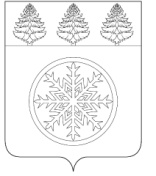 РОССИЙСКАЯ ФЕДЕРАЦИЯИРКУТСКАЯ ОБЛАСТЬАдминистрацияЗиминского городского муниципального образованияП О С Т А Н О В Л Е Н И Еот 27.01.2016г.             Зима                      № 78Об утверждении Порядка  разработки и корректировки стратегии социально-экономического развития ЗГМО и планамероприятий по реализации стратегиисоциально-экономического развития ЗГМО	В соответствии с Федеральным законом от 28 июня 2014г. № 172-ФЗ «О стратегическом планировании в Российской Федерации», постановлением  администрации Зиминского городского муниципального образования от 30 декабря 2014г. №2475 «Об утверждении  Плана подготовки  документов стратегического  планирования ЗГМО», руководствуясь статьей 28 Устава Зиминского городского муниципального образования,ПОСТАНОВЛЯЮ:	1. Утвердить Порядок разработки и корректировки стратегии социально-экономического развития Зиминского городского муниципального образования и плана мероприятий по реализации стратегии социально-экономического развития Зиминского городского муниципального образования (прилагается).	2.   Опубликовать настоящее постановление в средствах массовой информации.	3. Контроль исполнения настоящего постановления возложить на первого заместителя мэра городского округа А.Н. Коновалова.Мэр Зиминского городского	муниципального образования						В.В. ТрубниковУ Т В Е Р Ж Д Е Н:постановлением администрации ЗГМОот 27.01.2016г. № 78Порядокразработки и корректировки стратегии социально-экономического развитияЗиминского городского муниципального образования и плана мероприятий по реализации стратегии социально-экономического развития Зиминского городского муниципального образования1. Общие положения1. Настоящий Порядок разработки и корректировки стратегии социально-экономического развития Зиминского городского муниципального образования (далее – ЗГМО), и плана мероприятий по реализации стратегии социально-экономического развития ЗГМО  (далее – Порядок) устанавливает процедуру разработки и корректировки, мониторинга и контроля реализации стратегии социально-экономического развития ЗГМО и плана  мероприятий по реализации стратегии социально-экономического развития ЗГМО.2. Порядок разработки стратегии социально-экономического развития ЗГМО.2. Стратегия социально-экономического развития ЗГМО (далее - стратегия) разрабатывается на период не менее 10 лет.3. Ответственным за разработку стратегии является управление экономической и инвестиционной политики администрации ЗГМО (далее - уполномоченный орган).4. Стратегия разрабатывается на основе Федерального закона от 28 июня 2014г. № 172-ФЗ «О стратегическом планировании в Российской Федерации», законов Иркутской области, правовых актов органов местного самоуправления ЗГМО с учетом других документов по вопросам стратегического планирования ЗГМО.5. Основные параметры стратегии должны быть согласованы с параметрами прогноза социально-экономического развития ЗГМО на долгосрочный период.6. Разработка стратегии осуществляется уполномоченным органом во взаимодействии с отраслевыми (функциональными) структурными подразделениями администрации ЗГМО, общественными организациями и иными заинтересованными организациями (далее - ответственные исполнители).7. В целях разработки стратегии создается рабочая группа по разработке стратегии социально-экономического развития ЗГМО (далее - рабочая группа), состав которой, определен в Приложении №1 к настоящему Порядку. К участию в деятельности рабочей группы могут привлекаться сторонние участники для обсуждения вопросов, касающихся стратегического планирования социально-экономического развития территории ЗГМО.8. Обеспечение деятельности рабочей группы осуществляет уполномоченный орган.9. Порядок разработки стратегии включает следующие этапы:1) принятие решения о разработке стратегии и формирование проекта стратегии;2) обсуждение проекта стратегии;3) утверждение стратегии.10. Решение о разработке стратегии принимается мэром ЗГМО путем издания распоряжения не позднее, чем за 10 месяцев до ее утверждения.11. Организация работы по разработке стратегии осуществляется в году, предшествующем планируемому.12. Стратегия разрабатывается рабочей группой в соответствии с календарным графиком работы над стратегией, который утверждается руководителем рабочей группы.13. Стратегия разрабатывается в соответствии с макетом стратегии (Приложение №2 к настоящему Порядку).14. Стратегия содержит:1) оценку достигнутых целей социально-экономического развития ЗГМО;2) приоритеты, цели, задачи и направления социально-экономической политики ЗГМО;3) показатели достижения целей социально-экономического развития ЗГМО;4) ожидаемые результаты реализации стратегии;5) оценку финансовых ресурсов, необходимых для реализации стратегии;6) информацию о муниципальных программах ЗГМО, утверждаемых в целях реализации стратегии;7) организацию реализации стратегии.15. Проект стратегии подлежит:1) рассмотрению на публичных слушаниях в соответствии с Положением о порядке проведения  публичных слушаний на территории ЗГМО, утвержденным решением Думы ЗГМО от 26.06.2008 № 485 «О порядке проведения  публичных слушаний на территории ЗГМО»;2) согласованию с Министерством экономического развития Иркутской области;3) согласованию с членами рабочей группы и соответствующими  должностными  лицами  администрации ЗГМО;16. Согласованный проект стратегии вносится на рассмотрение Административного комитета в срок не позднее, чем за 5 календарных дней до его внесения  в Думу ЗГМО для утверждения.17. Координация и методическое обеспечение разработки стратегии осуществляются уполномоченным органом.3. Порядок корректировки стратегии18. Ответственным за корректировку стратегии является уполномоченный орган.19. Решение о корректировке стратегии принимается администрацией ЗГМО путем издания распоряжения, в том числе в следующих случаях:1) изменения требований действующего законодательства, регламентирующих порядок разработки и реализации стратегий социально-экономического развития муниципальных образований, действующего законодательства Российской Федерации в части, затрагивающей положения стратегии, в сроки не ранее рассмотрения результатов мониторинга  реализации документов стратегического планирования ЗГМО;2) корректировки прогноза социально-экономического развития ЗГМО на долгосрочный период, в сроки, предусмотренные в порядке, установленном Администрацией ЗГМО.20. Корректировка стратегии осуществляется уполномоченным органом во взаимодействии с ответственными исполнителями путем подготовки проекта решения Думы ЗГМО о внесении изменений в стратегию.21. Организация работы по корректировке стратегии осуществляется как в текущем году, так и в году, предшествующем планируемому.22. Проект корректировки стратегии подлежит рассмотрению  на публичных слушаниях в случае, если корректировка стратегии осуществляется по причине изменения требований действующего законодательства, регламентирующего порядок разработки и реализации стратегий социально-экономического развития муниципальных образований.23. Проект корректировки стратегии подлежит согласованию с соответствующими  должностными лицами  администрации ЗГМО.24. Согласованный проект корректировки стратегии вносится на рассмотрение Административного комитета в срок не позднее, чем за 5 календарных дней до его внесения в Думу ЗГМО для утверждения. 25. Координация и методическое обеспечение корректировки стратегии осуществляются уполномоченным органом.4. Порядок разработки плана мероприятий по реализации стратегии26. Стратегия реализуется в рамках плана мероприятий по реализации стратегии (далее - план мероприятий).27. Разработка плана мероприятий осуществляется уполномоченным органом во взаимодействии с ответственными исполнителями.28. Разработка плана мероприятий осуществляется при методическом содействии федерального органа исполнительной власти, осуществляющего функции по выработке и реализации государственной политики и нормативно-правовому регулированию в сфере социально-экономического развития субъектов Российской Федерации и муниципальных образований.29. План мероприятий содержит:1) этапы реализации стратегии, выделенные с учетом установленной периодичности бюджетного планирования: три года (для первого этапа реализации стратегии и текущего периода бюджетного планирования) и три - шесть лет (для последующих этапов и периодов);2) цели и задачи социально-экономического развития ЗГМО, приоритетные для каждого этапа реализации стратегии;3) показатели реализации стратегии и их значения, установленные для каждого этапа реализации стратегии;4) комплексы мероприятий и перечень муниципальных программ ЗГМО, обеспечивающие достижение на каждом этапе реализации стратегии долгосрочных целей социально-экономического развития ЗГМО, указанных в стратегии.30. План мероприятий разрабатывается уполномоченным органом на период реализации стратегии в соответствии с основными направлениями деятельности  администрации ЗГМО по форме в соответствии Приложением №3 к настоящему Порядку.31. Проект плана мероприятий подлежит рассмотрению на публичных слушаниях в соответствии с Положением о порядке проведения  публичных слушаний на территории ЗГМО, утвержденным решением Думы ЗГМО от 26.06.2008 № 485 «О порядке проведения  публичных слушаний на территории ЗГМО»;32. План мероприятий утверждается администрацией ЗГМО путем издания постановления в течение двух месяцев со дня вступления в силу Решения Думы ЗГМО  об утверждении стратегии.33. Координация и методическое обеспечение разработки плана мероприятий осуществляются уполномоченным органом.5. Порядок корректировки плана мероприятий34. Корректировка плана мероприятий осуществляется уполномоченным органом во взаимодействии с ответственными исполнителями.35. Решение о корректировке плана мероприятий принимается мэром ЗГМО путем издания распоряжения.36. Корректировка плана мероприятий осуществляется в случаях:1) корректировки стратегии - в течение одного месяца со дня вступления в силу изменений стратегии;2) корректировки прогноза социально-экономического развития ЗГМО на долгосрочный период, не менее одного раза в шесть лет - в течение одного месяца со дня вступления в силу изменений в прогноз социально-экономического развития  ЗГМО на долгосрочный период;3) корректировки прогноза социально-экономического развития ЗГМО на среднесрочный период не менее одного раза в три года - в течение одного месяца со дня вступления в силу изменений в прогноз социально-экономического развития ЗГМО на среднесрочный период.37. Координация и методическое обеспечение корректировки плана мероприятий осуществляются уполномоченным органом.6. Порядок мониторинга и контроля реализации стратегии и плана мероприятий38. Результаты мониторинга реализации стратегии отражаются в ежегодном отчете мэра ЗГМО о результатах деятельности администрации ЗГМО.39. Результаты мониторинга реализации плана мероприятий отражаются в ежегодном отчете о ходе исполнения плана мероприятий.40. Мэр ЗГМО представляет отчет о ходе исполнения плана мероприятий в Думу ЗГМО одновременно с ежегодным отчетом о результатах деятельности администрации ЗГМО.41. Отчет о достижении плановых значений показателей плана мероприятий является составной частью ежегодного отчета о ходе исполнения плана мероприятий.42. Уполномоченный орган готовит ежегодный отчет о ходе исполнения плана мероприятий и отчет о достижении плановых значений показателей плана мероприятий по формам (Приложение №4 и №5 к настоящему Порядку) во взаимодействии с ответственными исполнителями в сроки, установленные действующим законодательством.43. Ежегодный отчет о результатах деятельности администрации ЗГМО, ежегодный отчет о ходе исполнения плана мероприятий подлежат размещению на официальном сайте администрации ЗГМО в информационно-телекоммуникационной сети "Интернет", за исключением сведений, отнесенных к государственной, коммерческой, служебной и иной охраняемой законом тайне.Приложение 1к Порядку разработки и корректировки стратегиисоциально-экономического развития ЗГМО и плана мероприятий по реализации стратегии социально-экономического развития ЗГМОПерсональный составрабочей группы по разработке стратегии социально-экономического  развития ЗГМОПриложение 2к Порядку разработки и корректировки стратегиисоциально-экономического развития ЗГМО и плана мероприятий по реализации стратегии социально-экономического развития ЗГМОМакет стратегии социально-экономического развития ЗГМОТитульный лист стратегии социально-экономического развития ЗГМО (далее - стратегия)Титульный лист стратегии должен содержать (Приложение №1 к Макету):1)наименование документа;2) срок реализации стратегии.Раздел 1. Оценка достигнутых целей социально-экономического развития ЗГМОДанный раздел должен содержать:1.1. Социально-экономическое положение ЗГМО.Характеристика социально-экономического положения включает:1) общую информацию о ЗГМО с данными о географическом положении, особенностях природных условий, численности и национальном составе населения, крупных населенных пунктах, основных отраслях экономики, главных транспортных магистралях.2) анализ социально-экономического положения ЗГМО за предшествующий двухлетний период по следующим направлениям:- демографическая ситуация (рождаемость, смертность, продолжительность жизни, состояние здоровья населения, миграционное движение);- социальная сфера (образование, здравоохранение, наука, культура, занятость, уровень преступности и т.д.);- уровень жизни населения (среднедушевые доходы, заработная плата, прожиточный минимум и т.д.);- макроэкономика (объем и структура валового регионального продукта);- отраслевая структура экономики (промышленность, сельское хозяйство, энергетика, транспорт, связь и информатизация и т.д.);- внешнеэкономическая деятельность;- инвестиции (динамика, тенденции, механизмы стимулирования, достигнутые результаты);- жилищно-коммунальное хозяйство;- налоговая и бюджетная политика;- состояние окружающей среды, природные ресурсы.Для объективной оценки социально - экономического положения набор анализируемых показателей целесообразно сравнивать с показателями по Иркутской области, по федеральному округу и Российской Федерации в целом.1.2. Основные проблемы социально-экономического развития ЗГМОДанная часть содержит анализ современного социально-экономического положения ЗГМО, содержащий количественную и качественную характеристику основных проблем, решение которых составит основное содержание стратегии.1.3. Оценка действующих мер по улучшению социально-экономического положения ЗГМОВ данной части рассматриваются все действующие формы и методы управления со стороны федеральных исполнительных органов государственной власти, исполнительных органов государственной власти Иркутской области, органов местного самоуправления ЗГМО, влияющие на социально-экономическое развитие ЗГМО, приводятся результаты анализа эффективности реализуемых мер исходя из оценки динамики социально-экономического развития ЗГМО.Отдельно рассматривается влияние внешних факторов на социально-экономическое развитие ЗГМО.Раздел 2. Приоритеты, цели, задачи и направления социально-экономической политики ЗГМОФормируемые в данном разделе цели и задачи стратегии в целом определяются системой целеполагания и ее показателями.Основные направления социально-экономической политики вытекают из целей и задач социально-экономической политики ЗГМО и Иркутской области, а также посланий Президента Российской Федерации Федеральному Собранию Российской Федерации о положении в стране и об основных направлениях внутренней и внешней политики государства, указов Президента Российской Федерации, в которых определяются стратегические цели и приоритеты социально-экономического развития и обеспечения национальной безопасности Российской Федерации, направлений достижения указанных целей и решения важнейших задач в сфере социально-экономического развития и обеспечения национальной безопасности Российской Федерации, отраслевых документов стратегического планирования Российской Федерации.Раздел 3. Показатели достижения целей социально-экономического развития ЗГМО, сроки и этапы реализации стратегииДанный раздел должен содержать целевые показатели реализации стратегии.Целевые показатели стратегии устанавливаются на основе:1) показателей для оценки эффективности деятельности органов местного самоуправления  городских округов и муниципальных районов, установленных  в соответствии  с Указом Президента Российской Федерации от 28 апреля 2008 года N 607 "Об оценке эффективности деятельности органов местного самоуправления городских округов и муниципальных районов»";2) показателей, установленных постановлением Правительства Российской Федерации от 17 декабря  2012 года  №1317 «О мерах по реализации  Указа Президента  Российской Федерации от 28 апреля 2008 года N 607 "Об оценке эффективности деятельности органов местного самоуправления городских округов и муниципальных районов»" и подпункта «и» пункта 2 Указа  Президента Российской Федерации  от 7 мая 2012 года №601 «Об основных  направлениях совершенствования системы государственного управления»; 3) показателей прогноза социально-экономического развития ЗГМО;4) целевых показателей (индикаторов) государственных программ Иркутской области  в разрезе муниципальных образований.Целевые показатели должны быть измеримыми, непосредственно зависеть от реализации цели и решения задач.В стратегии указываются значения целевых показателей за отчетный год (факт), на текущий год (оценка) и на планируемый период по годам реализации стратегии (прогноз).Сведения о составе и значениях целевых показателей стратегии приводятся в табличной форме (Приложение  №2 к Макету).В разделе целесообразно привести обоснование состава и значений целевых показателей стратегии и оценку влияния внешних факторов и условий на их достижение.Период реализации стратегии может разбиваться на этапы. Выделение этапов реализации стратегии должно быть обосновано.Раздел 4. Ожидаемые результаты реализации стратегииДанный раздел содержит:перечень ожидаемых конечных результатов по итогам стратегии;2) описание связи планируемых значений ожидаемых конечных результатов стратегии с основными показателями прогноза социально-экономического развития ЗГМО на долгосрочный период.При описании ожидаемых конечных результатов реализации стратегии необходимо дать развернутую характеристику планируемых изменений в социально-экономическом развитии ЗГМО (изменения состояния социально-экономического развития ЗГМО, выгод от реализации запланированных в стратегии задач и выбранных направлений развития ЗГМО).3) анализ рисков реализации стратегии и описание мер управления рисками реализации стратегии:- определение факторов риска с указанием источников их возникновения и характера влияния на ход и результаты реализации стратегии;- качественную и количественную оценку факторов риска;- предложения и их обоснование по мерам управления рисками.В составе обоснования предложений по мерам управления рисками реализации стратегии приводятся:- меры правового регулирования, направленные на минимизацию негативного влияния рисков (внешних факторов);- меры, направленные на управление рисками, их своевременное выявление и минимизацию;- мероприятия по управлению реализацией стратегии, направленные на своевременное обнаружение, мониторинг и оценку влияния рисков и внешних факторов, а также разработку и реализацию мер по минимизации их негативного влияния на реализацию стратегии.Раздел 5. Оценка финансовых ресурсов, необходимых для реализации стратегииДанный раздел должен содержать:1) информацию о ресурсном обеспечении реализации стратегии за счет средств бюджета ЗГМО с приложением табличного материала;2) информацию о прогнозной (справочной) оценке ресурсного обеспечения реализации стратегии за счет всех источников финансирования с приложением табличного материала (Приложение №3 к Макету).Источниками финансирования реализации стратегии являются средства местного бюджета, областного бюджета, федерального бюджета, бюджетов государственных внебюджетных фондов, иных источников.Раздел 6. Информация о муниципальных программах ЗГМО, утверждаемых в целях реализации стратегииДанный раздел должен содержать перечень муниципальных программ ЗГМО в привязке к задачам стратегии (Приложение №4 к Макету).Раздел 7. Организация реализации стратегииДанный раздел должен содержать:информацию об участии  отраслевых (функциональных) структурных подразделений   органов местного самоуправления в реализации стратегии;информацию о мониторинге и контроле за ходом реализации стратегии.Приложение 1к Макету стратегии социально-экономического развития ЗГМОФОРМА ТИТУЛЬНОГО ЛИСТА СТРАТЕГИИ ЗИМИНСКОГО ГОРОДСКОГО МУНИЦИПАЛЬНОГО ОБРАЗОВАНИЯУтвержденаРешением Думы ЗГМО                               от ___________ N ____Стратегия  социально-экономического  развития  Зиминского городского муниципального образованияна __________________(срок реализации)Зима,  ________ годПриложение 2к Макету стратегии социально-экономического развития ЗГМОСведения о составе и значениях целевых показателей стратегииПриложение 3к Макету стратегии социально-экономического развития ЗГМОИнформация о прогнозной (справочной)оценке ресурсного обеспечения реализации стратегииза счет всех источников финансированияПриложение 4к Макету стратегии социально-экономического развития ЗГМОПеречень муниципальных программ Зиминского городского муниципального образованияПриложение 3к Порядку разработки и корректировки стратегиисоциально-экономического развития ЗГМО и плана мероприятий по реализации стратегии социально-экономического развития ЗГМОМакет плана мероприятий по реализации стратегиисоциально-экономического развития Зиминского городского муниципального образованияПриложение 4к Порядку разработки и корректировки стратегиисоциально-экономического развития ЗГМО и плана мероприятий по реализации стратегии социально-экономического развития ЗГМОМакет ежегодного отчета о ходе реализациив отчетном периоде плана мероприятий по реализации стратегиисоциально-экономического развития Зиминского городского муниципального образованияПриложение 5к Порядку разработки и корректировки стратегиисоциально-экономического развития ЗГМО и плана мероприятий по реализации стратегии социально-экономического развития ЗГМОМакет ежегодного отчета о достижении плановых значений показателей плана мероприятий по реализации стратегии социально-экономического развития Зиминского городского муниципального образованияПервый заместитель мэра ЗГМОА.Н. КоноваловРуководитель  рабочей группы:Трубников Владимир Вячеславович- мэр ЗГМО;Заместитель руководителя рабочей группы:Коновалов Андрей Николаевич- первый заместитель мэра городского округа;Секретарь рабочей  группы:Филимоненко Анна Николаевна- главный специалист отдела экономики  управления экономической и инвестиционной политики администрации ЗГМО;Члены рабочей группы:Белов Алексей  Владимирович- депутат Думы ЗГМО, директор ООО «Бас Сервис»;Горошко Ольга Олеговна- начальник Комитета по образованию администрации ЗГМО;Гудов Алексей Владимирович- начальник Управления по финансам и налогам администрации ЗГМО;Гузенко Наталья Юрьевна- заместитель мэра  городского округа по социальным вопросам,Древецкая Алена Сергеевна- председатель комитета по управлению муниципальным имуществом администрации ЗГМО;Иванов Виктор Савельевич- депутат Думы ЗГМО;Кобелев Сергей Александрович- начальник отдела архитектуры и градостроительства администрации ЗГМО;Неудачин Александр Викторович - - заместитель мэра городского округа по вопросам ЖКХ, архитектуры и строительства;Полынцева Галина Александровна - председатель Думы ЗГМО;Садриев Евгений Маджидович- начальник отдела по жилищно-коммунальному хозяйству, транспорту и связи администрации ЗГМО;Степанова Людмила Викторовна- начальник управления экономической и инвестиционной политики администрации ЗГМО;Тосенко Виктор Михайлович- начальник Управления по развитию культурной сферы и библиотечному обслуживанию администрации ЗГМО;Ульянич  Екатерина Александровнаначальник отдела по молодежной политике администрации Зиминского городского муниципального образования;Фролов Алексей Васильевич - председатель Иркутской региональной благотворительной молодежной общественной организации  «Наш город»;Чернуха Владимир  Анатольевич- начальник.отдела по физической культуре и спорту администрации ЗГМО.Первый заместитель мэра ЗГМОА.Н. КоноваловПервый заместитель мэра ЗГМОА.Н. КоноваловПервый заместитель мэра ЗГМОА.Н. Коновалов№ п/пНаименование показателяНаименование показателяед. изм.Значения целевых показателейЗначения целевых показателейЗначения целевых показателейЗначения целевых показателейЗначения целевых показателейЗначения целевых показателей№ п/пНаименование показателяНаименование показателяед. изм.отчетный (базовый) годтекущий год (оценка)первый год реализациигод завершения реализации стратегииПоказатель цели стратегииПоказатель цели стратегииПоказатель цели стратегииПоказатель цели стратегииПоказатель цели стратегииПоказатель цели стратегииПоказатель цели стратегииПоказатель цели стратегииПоказатель цели стратегииПоказатель цели стратегииЦелевой показательПоказатель задачи 1Показатель задачи 1Показатель задачи 1Показатель задачи 1Показатель задачи 1Показатель задачи 1Показатель задачи 1Показатель задачи 1Показатель задачи 1Показатель задачи 1Целевой показательПоказатель задачи 2Показатель задачи 2Показатель задачи 2Показатель задачи 2Показатель задачи 2Показатель задачи 2Показатель задачи 2Показатель задачи 2Показатель задачи 2Показатель задачи 2Первый заместитель мэра ЗГМОА.Н. КоноваловИсточникифинансированияРасходы (тыс. руб.), годыРасходы (тыс. руб.), годыРасходы (тыс. руб.), годыРасходы (тыс. руб.), годыИсточникифинансированияпервый год реализациигод завершения реализации стратегииЦель стратегиивсего, тыс. руб.Цель стратегиифедеральный бюджет, тыс. руб.Цель стратегииобластной бюджет, тыс. руб.Цель стратегииместный бюджет, тыс. руб.Цель стратегиииные источники, тыс. руб.Задача 1 стратегиивсего, тыс. руб.Задача 1 стратегиифедеральный бюджет, тыс. руб.Задача 1 стратегииобластной бюджет, тыс. руб.Задача 1 стратегииместный бюджет, тыс. руб.Задача 1 стратегиииные источники, тыс. руб.Направлениевсего, тыс. руб.Направлениефедеральный бюджет, тыс. руб.Направлениеобластной бюджет, тыс. руб.Направлениеместный бюджет, тыс. руб.Направлениеиные источники, тыс. руб.Задача 2 стратегиивсего, тыс. руб.Задача 2 стратегиифедеральный бюджет, тыс. руб.Задача 2 стратегииобластной бюджет, тыс. руб.Задача 2 стратегииместный бюджет, тыс. руб.Задача 2 стратегиииные источники, тыс. руб.Направлениевсего, тыс. руб.Направлениефедеральный бюджет, тыс. руб.Направлениеобластной бюджет, тыс. руб.Направлениеместный бюджет, тыс. руб.Направлениеиные источники, тыс. руб.Первый заместитель мэра ЗГМОА.Н. КоноваловОтветственный исполнительЦелевыепоказатели,единицы измеренияЗначения целевых показателей, годыЗначения целевых показателей, годыЗначения целевых показателей, годыЗначения целевых показателей, годыОтветственный исполнительЦелевыепоказатели,единицы измеренияпервый год реализациигодзавершения реализации стратегииЦель стратегииЦель стратегииЦель стратегииЦель стратегииЦель стратегииЦель стратегииЦель стратегииЗадача 1 стратегииЗадача 1 стратегииЗадача 1 стратегииЗадача 1 стратегииЗадача 1 стратегииЗадача 1 стратегииЗадача 1 стратегииМуниципальная программа 1показатель 1Муниципальная программа 1показатель 2Муниципальная программа 1показатель ...Муниципальная программа 1Муниципальная программа 1Задача 2 стратегииЗадача 2 стратегииЗадача 2 стратегииЗадача 2 стратегииЗадача 2 стратегииЗадача 2 стратегииЗадача 2 стратегииМуниципальная программа...показатель 1Муниципальная программа...показатель 2Муниципальная программа...показатель ...Муниципальная программа...Муниципальная программа...Первый заместитель мэра ЗГМОА.Н. КоноваловНаименование мероприятияВид документаСрок исполненияОтветственный исполнительОжидаемый результатОжидаемый результатОжидаемый результатОжидаемый результатОжидаемый результатНаименование мероприятияВид документаСрок исполненияОтветственный исполнительнаименование показателя, единица измеренияплановое значение показателя. ед.плановое значение показателя. ед.плановое значение показателя. ед.плановое значение показателя. ед.Наименование мероприятияВид документаСрок исполненияОтветственный исполнительнаименование показателя, единица измеренияпервый год реализациигод завершения реализациинаименование задачинаименование задачинаименование задачинаименование задачинаименование задачинаименование задачинаименование задачинаименование задачинаименование задачинаименование задачинаименование задачинаименование задачинаименование задачинаименование задачинаименование задачинаименование задачинаименование задачинаименование задачиПервый заместитель мэра ЗГМОА.Н. КоноваловНаименование мероприятияВид документаСрок исполненияОтветственный исполнительОтчет о выполнении мероприятияПримечаниеНаименование задачиНаименование задачиНаименование задачиНаименование задачиНаименование задачиНаименование задачиНаименование задачиНаименование задачиНаименование задачиНаименование задачиНаименование задачиНаименование задачиПервый заместитель мэра ЗГМОА.Н. КоноваловНаименование мероприятияОжидаемый результатОжидаемый результатОжидаемый результатОжидаемый результатОжидаемый результатПричины недостижения планового значения показателяНаименование мероприятиянаименование показателя, единица измерениянаименование показателя, единица измерениязначения показателя. ед.значения показателя. ед.значения показателя. ед.Причины недостижения планового значения показателяНаименование мероприятиянаименование показателя, единица измерениянаименование показателя, единица измеренияПлановое значение показателяфактическое значение показателяотклонение фактического значения от планового значенияПричины недостижения планового значения показателяНаименование задачиНаименование задачиНаименование задачиНаименование задачиНаименование задачиНаименование задачиНаименование задачиНаименование задачиНаименование задачиНаименование задачиНаименование задачиНаименование задачиНаименование задачиНаименование задачиПервый заместитель мэра ЗГМОА.Н. Коновалов